Census 2010-Creating a Chart in ExcelOpen up the template I have created for you called “Unfinished Census Sibling Birth Month.”Double-click on the line between the A and B columns to make column A larger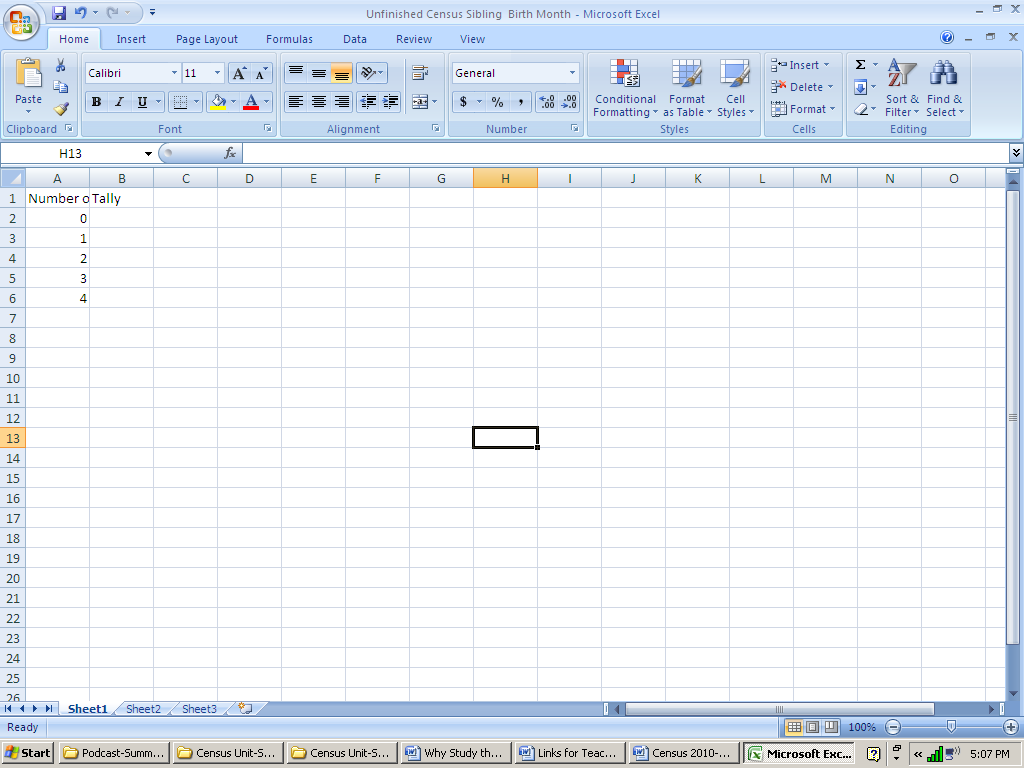 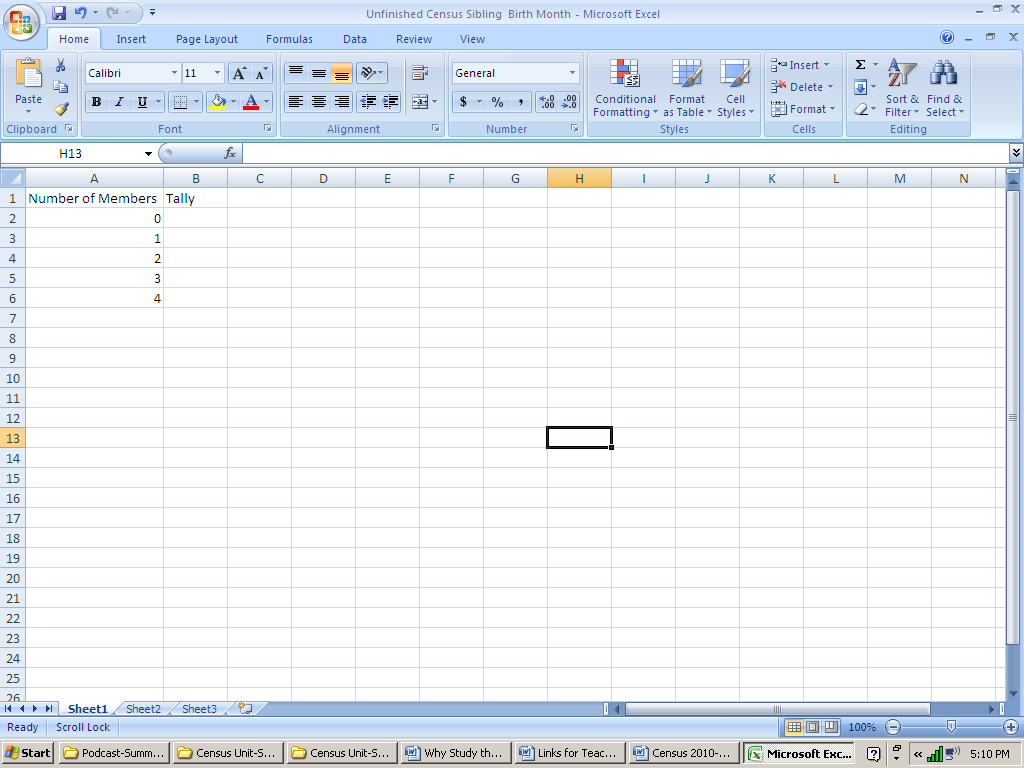 Put in the data you have.Select all the cells with information, go to the Insert tab, and select the first 3-D pie chart.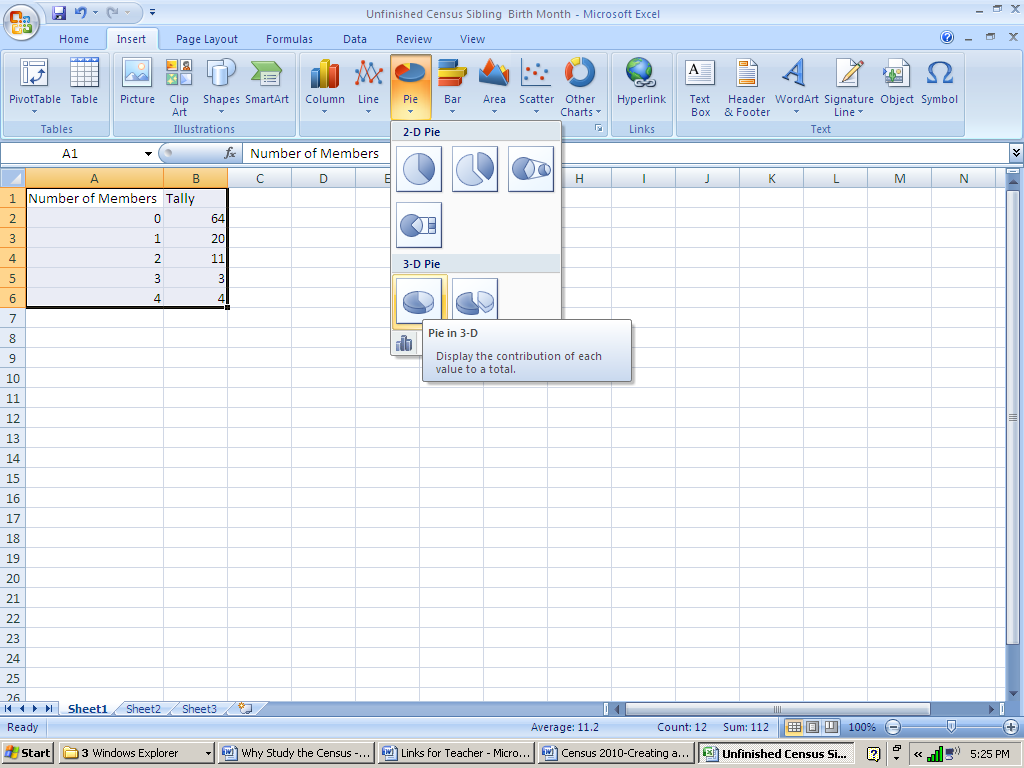 Make sure you are on the Design tab, and select the Move Chart icon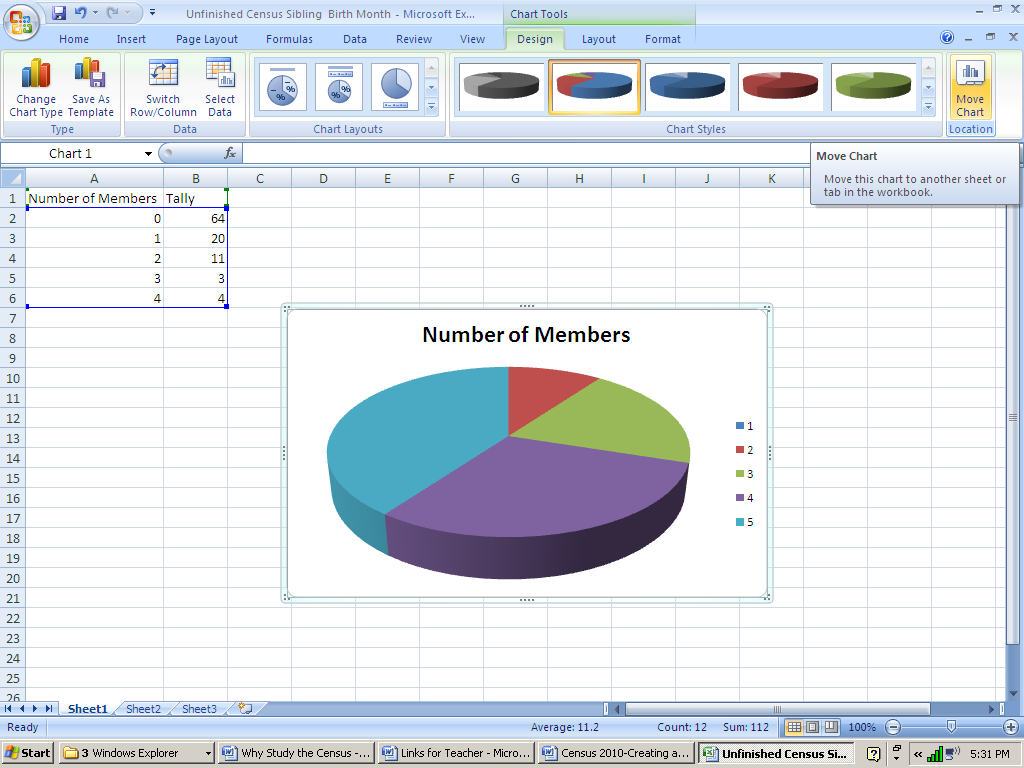 Select New Sheet and rename it Pie Chart.  Click OK.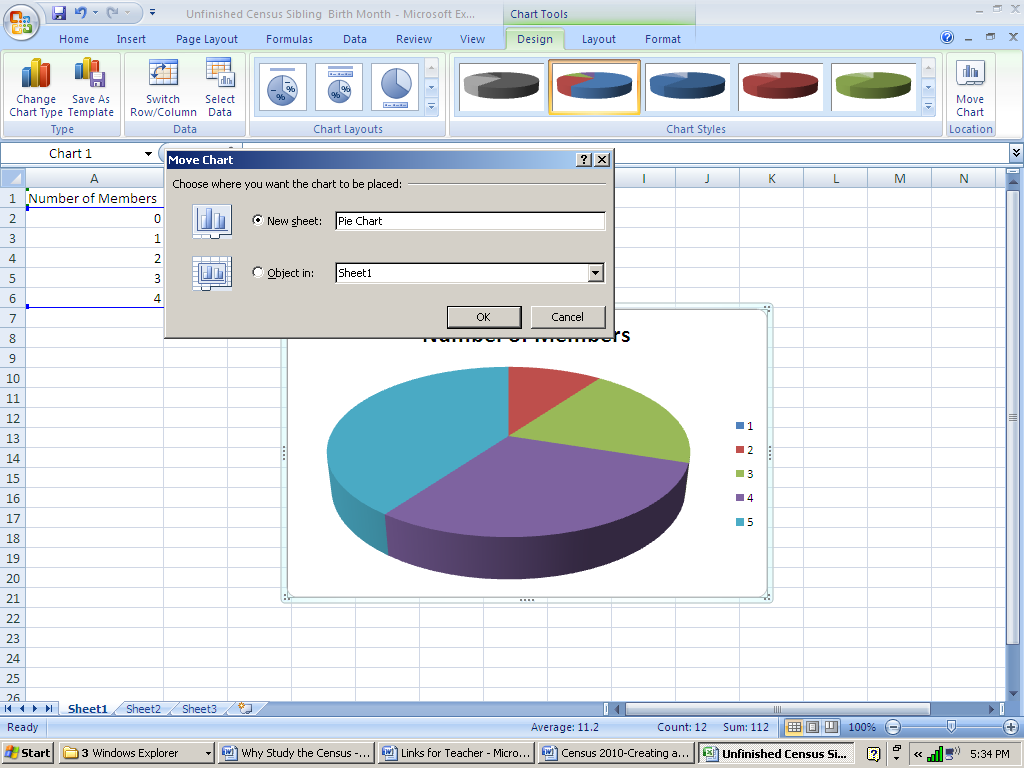 Right-click on the pie.  Select add data labels.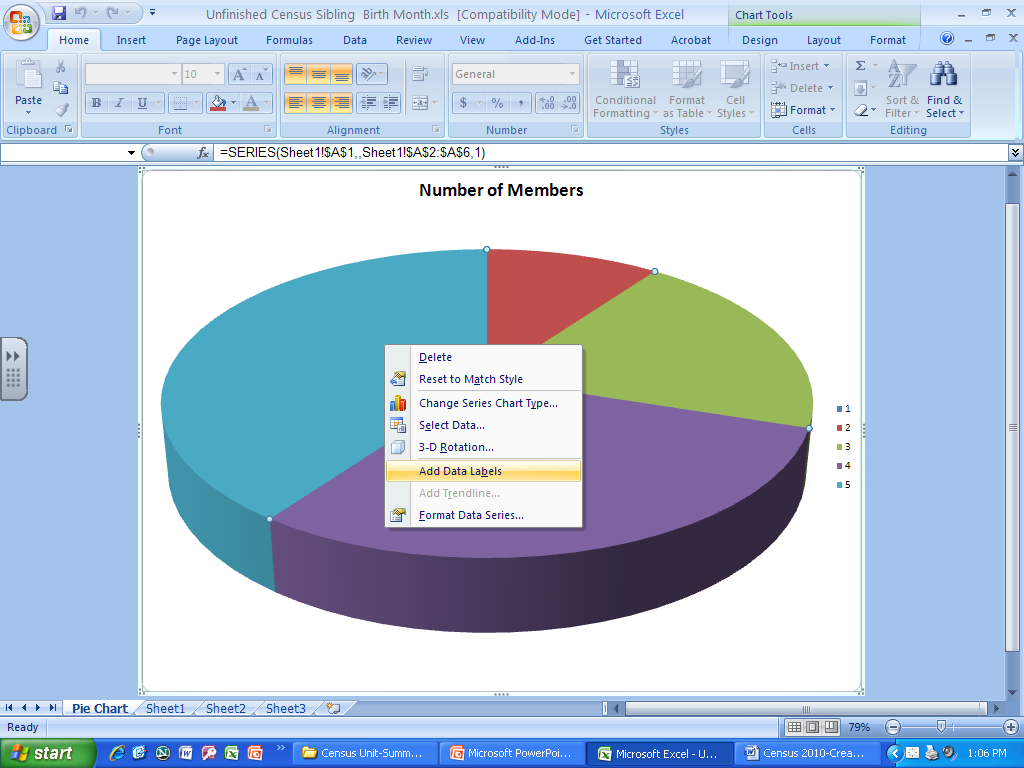 Right-click again.  Choose Format Data Labels…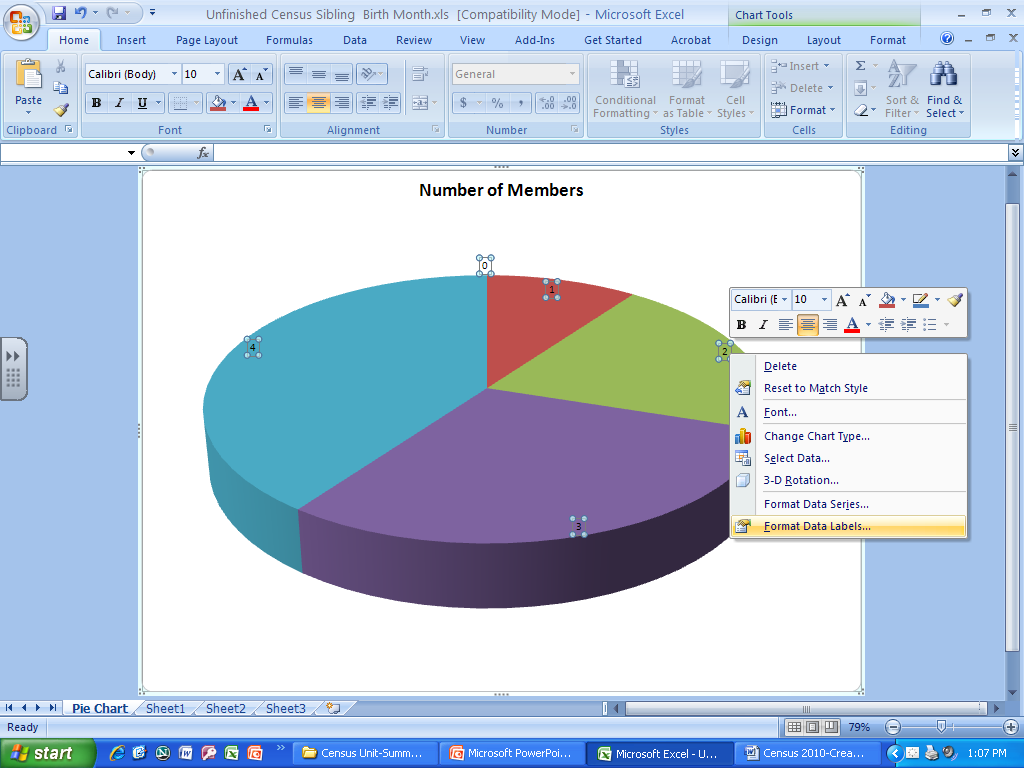 Deselect value and add percentage.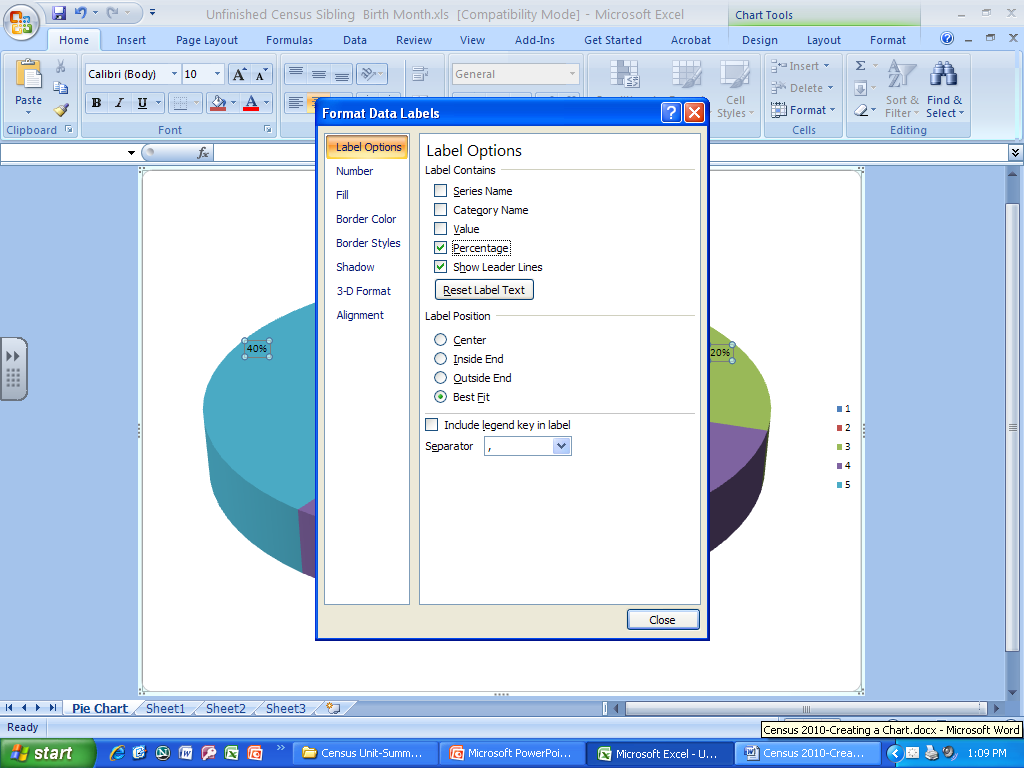 Enlarge fonts and give the chart a meaningful title.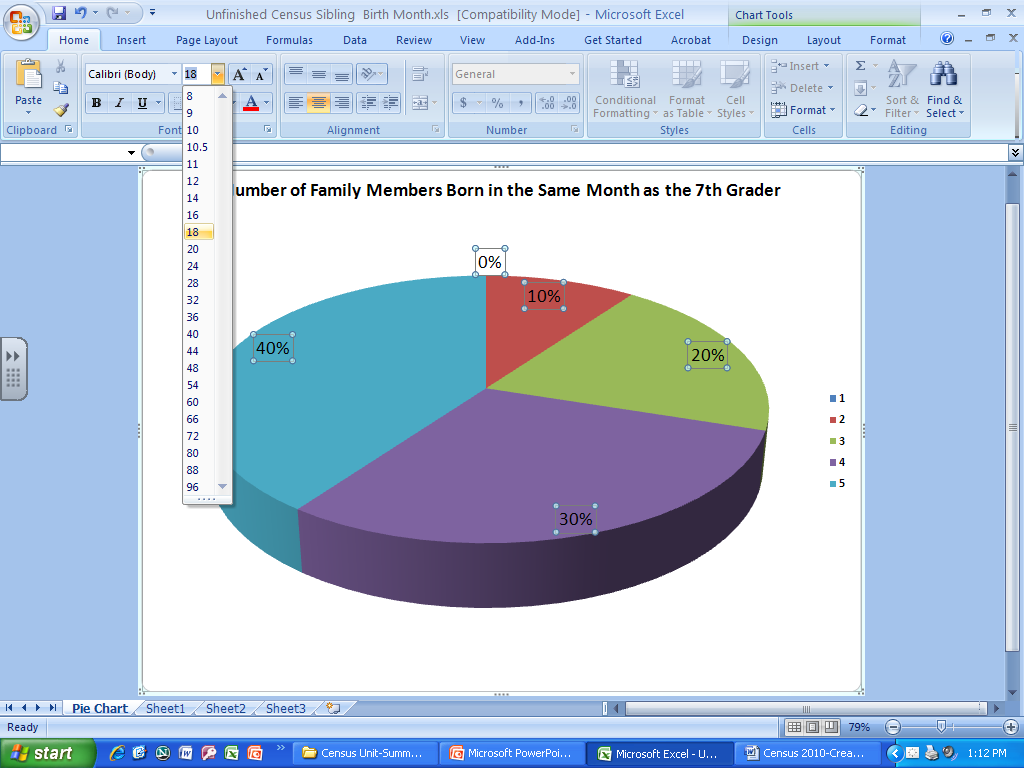 If you want to change the color of a slice, click on the slice twice, right-click and choose Format Data Point…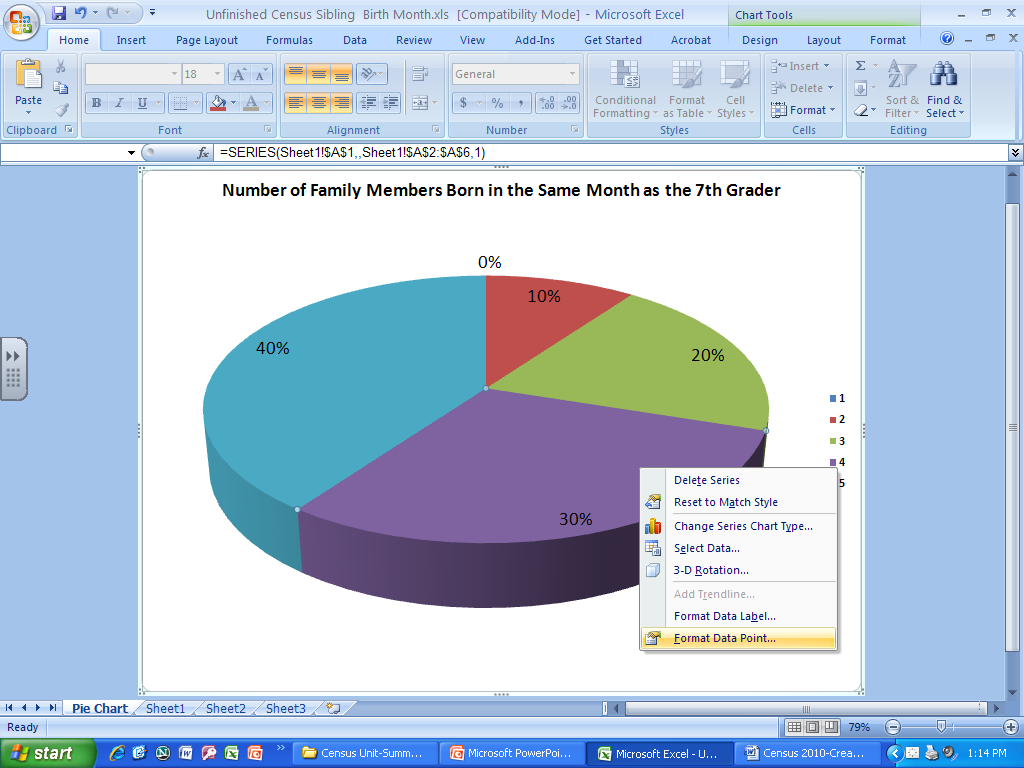 Choose Fill, Solid fill, and choose a color.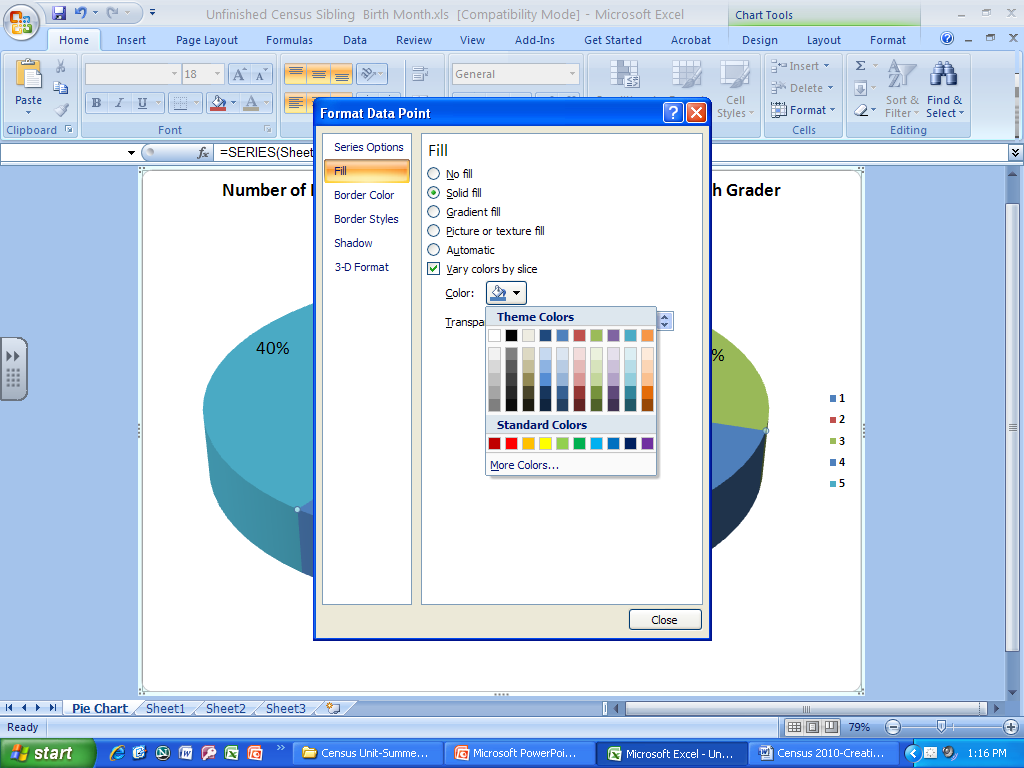 Both the color in the slice and the legend will change.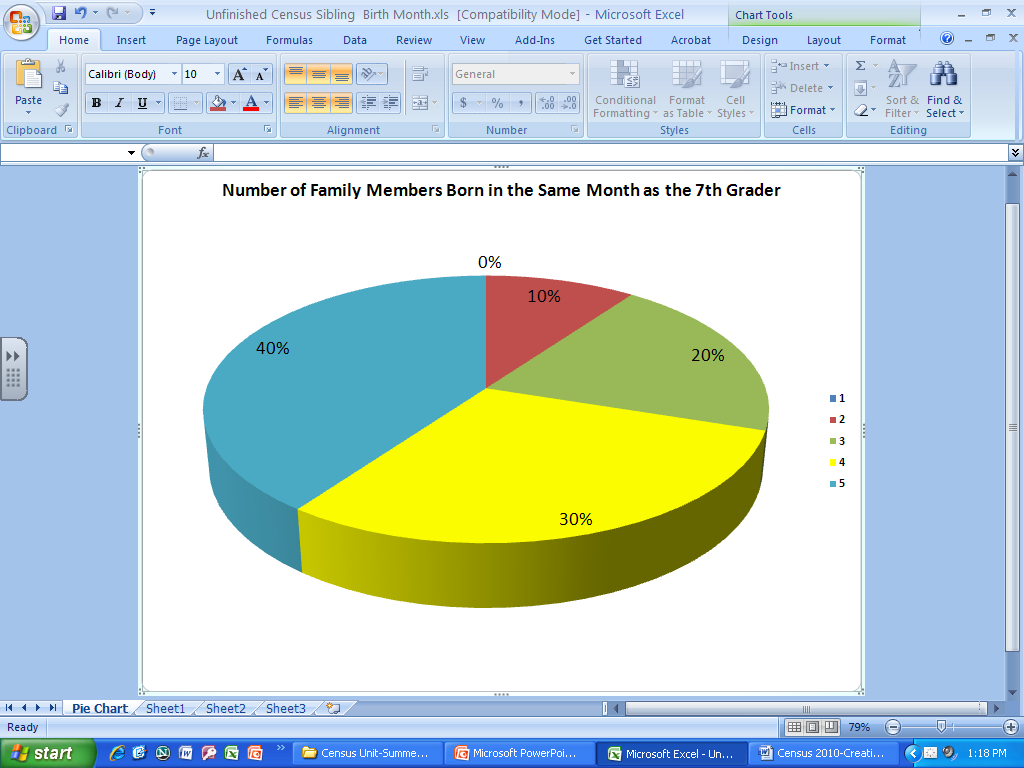 To tilt and rotate the chart, select the entire chart, right-click, and choose 3-D Rotation...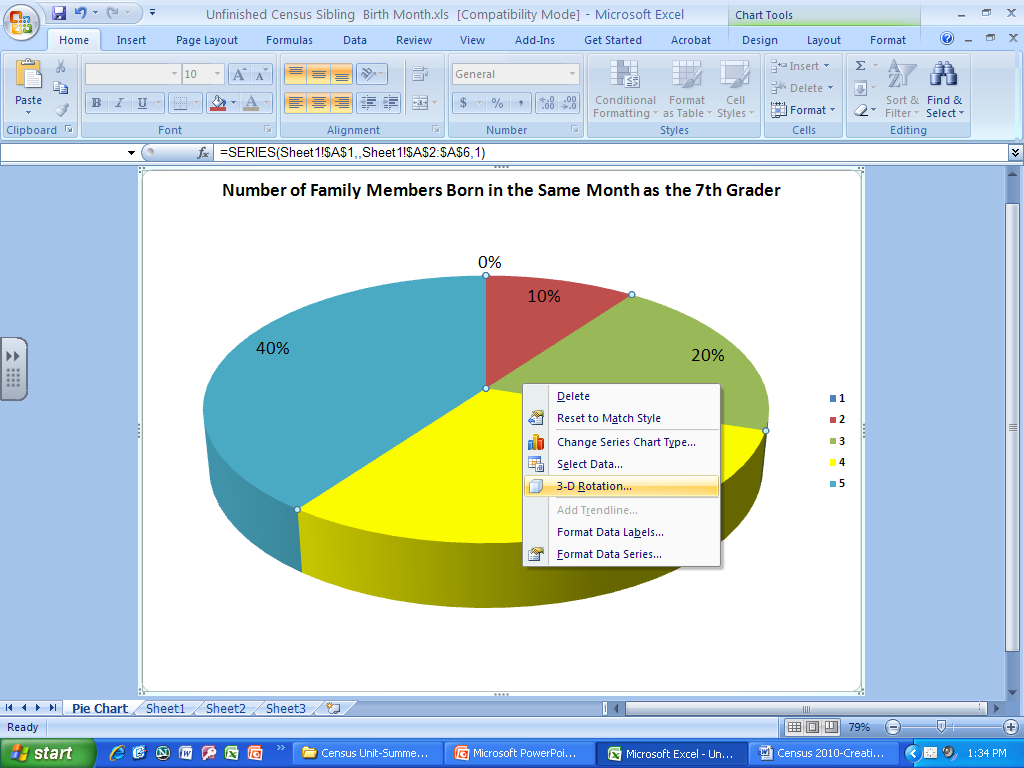 Changing the number in the X axis will rotate the chart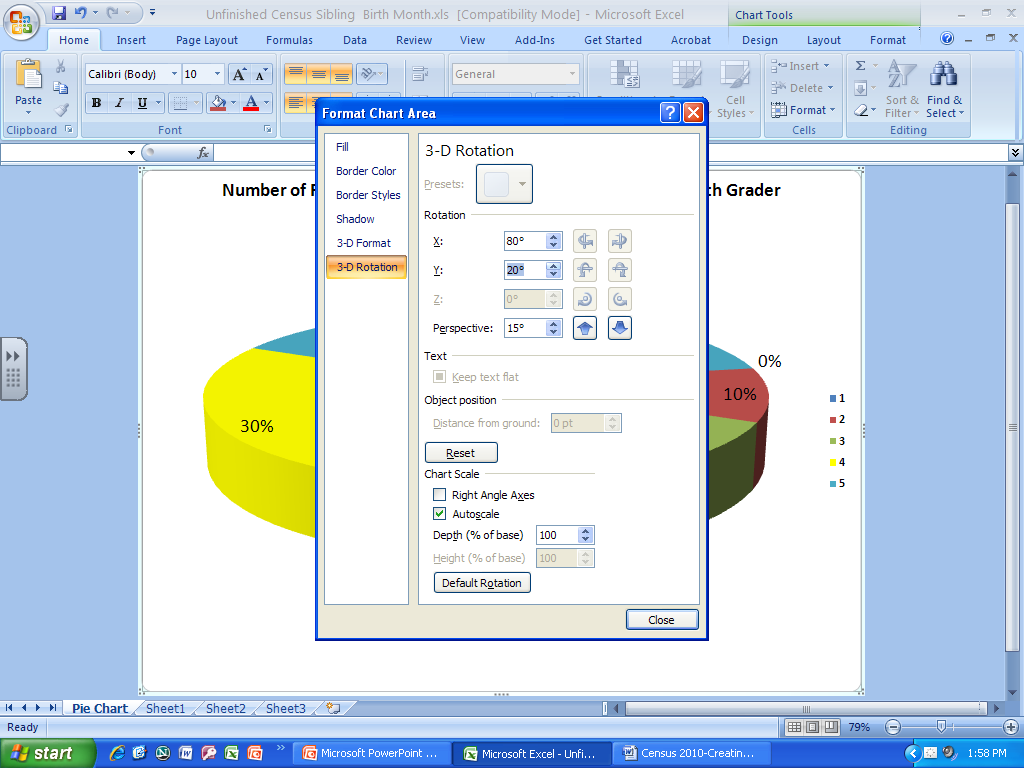 Changing the number in the Y axis will tilt the chart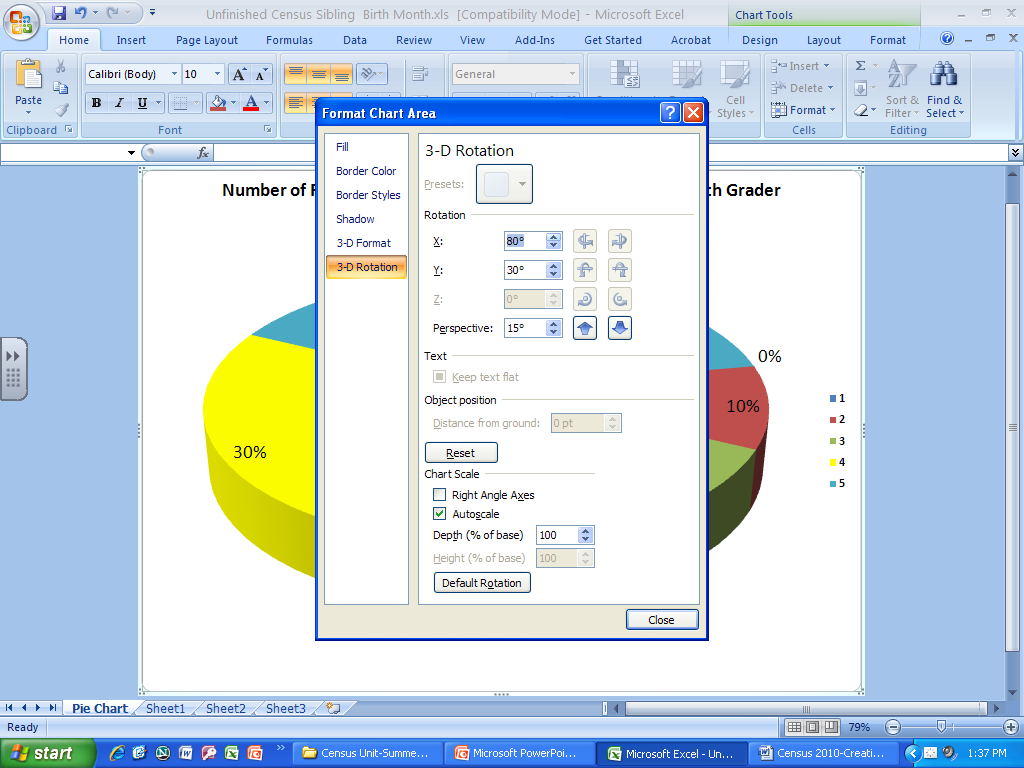 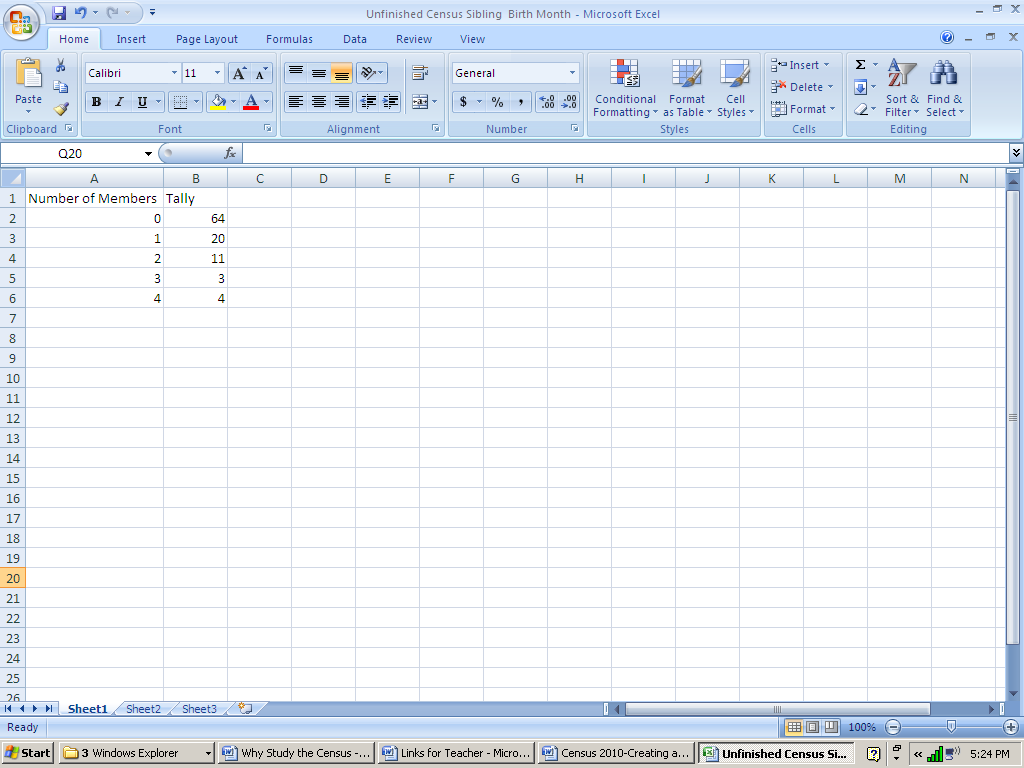 